ГОКУ «Региональный центр природных ресурсов и экологии Новгородской области»ГБУК «Новгородская областная универсальная научная библиотека»Муниципальное бюджетное учреждение культуры «Библионика»Центральная детская библиотека имени Виталия БианкиПутешествие в страну Див(Дни изучения творчества писателя-натуралиста В. Бианки)12-19 февраля 2018 годаПрограммаМы ждем вас по адресу:Ломоносова 12.61-62-48, 62-04-6012 февраляПОНЕДЕЛЬНИК13-00Открытие Недели В. Бианки. Квест-игра  
по рассказам В.В.Бианки. Презентация выставки «Супер-обложка для любимой книги»13 февраляВТОРНИК14-30Презентация детских работ «Письмо любимому герою». Турнир знатоков «В гостях у героев Бианки» для учащихся 2-4 классов14 февраляСРЕДА14-00Круглый стол «Счастливый случай в природе» по произведениям В. Бианки для учащихся 5-6 классов15 февраляЧЕТВЕРГ14-00Игра-викторина «По следам отважных героев». Работа читательского жюри (для учащихся 2-4 классов)16 февраляПЯТНИЦА15-00Мини-конференция «Остроглаз» (для учащихся 7-8 классов) – 14-00. Встреча с известным новгородским   фотографом Александром Орловым19 февраляПОНЕДЕЛЬНИК14-00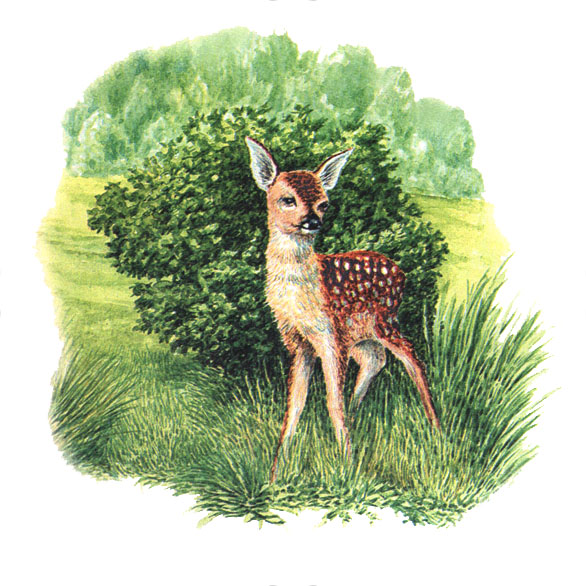 15-00Подведение итогов конкурса.Закрытие Недели. Встреча с внуком В.Бианки Александром  Михайловичем БианкиПрезентация бианковского альманаха «В.В. Бианки и его друзья-охотники»